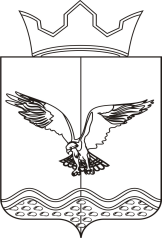 П О С Т А Н О В Л Е Н И ЕГЛАВЫ ПЕРЕМСКОГО СЕЛЬСКОГО ПОСЕЛЕНИЯ08.10.2012                                                                                                          № 62 Об организации оповещенияи информирования населения      В соответствии с Федеральными законами от 21.12.1994 г. № 68-ФЗ «О защите населения и территории от ЧС природного и техногенного характера» (в редакции Федерального закона Российской Федерации от 01.04.2012 № 23-ФЗ), Федерального закона РФ от 12.02.1998 г.№ 28-ФЗ « О гражданской обороне» (в редакции Федерального закона РФ от 23.12.2010 № 377-ФЗ), Федерального закона от 06.10.2003 №131-ФЗ «Об общих принципах организации местного самоуправления в РФ»(в редакции от 10.07.2012 г.), Постановления Правительства РФ от 30.12.2003 г. №794 «О единой государственной системе предупреждения и ликвидации чрезвычайных ситуаций» (в редакции Постановления Правительства РФ от18.04.2012 г.№340), Постановления Правительства Российской Федерации от04.09.2003 г. №547 «О подготовке населения в области защиты от чрезвычайных ситуаций природного и техногенного характера», Закона Пермского края от 12.03.2007г. № 12-ПК «О защите населения и территорий Пермского края от ЧС природного и техногенного характера» (в редакции от 03.03.2010). ПОСТОНАВЛЯЮ:   1.Утвердить прилагаемое приложение о порядке оповещения и информирования населения Перемского сельского поселения об угрозе возникновения ЧС природного и техногенного характера  и от опасности,  возникающей  при ведении военных действий и вследствие этих действий.   2.Утвердить прилагаемую схему оповещения и информирования населения Перемского сельского поселения об угрозе возникновения ЧС природного и техногенного характера и от опасности,  возникающей  при ведении военных действий и вследствии их.    3.Рекомендовать руководителям организаций, расположенных на территории поселения, вне зависимости от форм организационно-правовой собственности, разработать схему оповещения сотрудников, работников организаций.   4.Ответственному специалисту по вопросам ГО и ЧС Чернышеву Е.М. вручить под роспись всем руководителям организаций и предприятий,  расположенных на территории Перемского сельского поселения.   5.Постановление вступает в силу с момента его официального опубликования.   6.Контроль за исполнение оставляю за собой. Глава Перемского сельского  поселения                       Ю. М. ЧернышевПриложение № 1к постановлению администрации Перемского сельского поселения от 08.10.2012 г. № 62ПОРЯДОКсвоевременного оповещения и информирования населения Перемского сельского поселения об угрозе возникновения или возникновении  чрезвычайной ситуацииОбщие положенияНастоящий порядок оповещения разработан в целях реализации и в соответствии с Федеральными законами Российской Федерации:- от 21.12.1994 г. № 68-ФЗ «О защите населения и территории от ЧС природного и техногенного характера» (в редакции Федерального закона Российской Федерации от 01.04.2012 № 23-ФЗ),- Федерального закона РФ от 12.02.1998 г.№ 28-ФЗ « О гражданской обороне» (в редакции Федерального закона РФ от 23.12.2010 № 377-ФЗ),-Федерального закона от 06.10.2003 №131-ФЗ «Об общих принципах организации местного самоуправления в РФ»(в редакции от 10.07.2012 г.),-Постановления Правительства РФ от 30.12.2003 г. №794 «О единой государственной системе предупреждения и ликвидации чрезвычайных ситуаций»(в редакции Постановления Правительства РФ от18.04.2012 г.№340),-Постановления Правительства Российской Федерации от04.09.2003 г. №547 «О подготовке населения в области защиты от чрезвычайных ситуаций природного и техногенного характера»,-Закона Пермского края от 12.03.2007г. № 12-ПК «О защите населения и территорий Пермского края от ЧС природного и техногенного характера» (в редакции от 03.03.2010). 1.2. Настоящий порядок определяет организацию, состав, задачи структуру схемы оповещения.1.3. Оповещение населения является одним из важнейших мероприятий, обеспечивающих приведение органов, осуществляющих управление силами единой государственной системы предупреждения и ликвидации чрезвычайных ситуаций (далее-РСЧС) в установленные степени готовности и доведение в минимально короткие сроки сигналов (команд, распоряжений) и информации.1.4. Схема оповещения является основной частью системы оповещения и представляет собой организационно-техническое объединение сил, линий и каналов связи, аппаратуры оповещения (электросирен) и передачи речевой информации (громкоговорителей), установленных в жилой зоне населенных пунктов, на объектах производственной и социальной сферы, и предназначенных для передачи сигналов и специальной экстренной информации населению.2. Структура и задачи системы оповещения:2.1. Оповещение населения Перемского сельского поселения включает в себя оповещение предприятий производственной и социальной сферы (объектовые системы оповещения) и население поселения.2.2. Основной задачей местных систем оповещения является обеспечение доведения сигналов оповещения (распоряжения) и экстренной информации до органов, осуществляющих управление системы РСЧС на территории сельского поселения до:- руководящего состава;- директоров объектов экономики;- населения, проживающего на территории сельского поселения.3. Задействование систем оповещения.3.1. Решение на задействование схемы оповещения принимает руководитель или иное лицо его замещающее.3.2. Сигналы (распоряжения) и информация оповещения передаются дежурным, вне всякой очереди с использованием всех имеющихся в их распоряжении средств связи и оповещения.3.3. Использование местных сетей радио с перерывом трансляции вещательной программы предоставляются руководителю поселения, только для оповещения и информации населения о чрезвычайных ситуациях.4. Сигналы оповещения.4.1. Для оповещения населения установлен единый сигнал «ВНИМАНИЕ: ВСЕМ!».4.2. Сигнал об опасности заражения аварийно-химическими опасными веществами (далее-АХОВ) и других опасных для населения последствиях крупных аварий и катастроф подается в случае непосредственной опасности заражения и происшедших крупных авариях и катастрофах с выбросом (разливом) ФХОВ.4.3. Для подачи сигналов используются все местные технические средства связи и оповещения. Сигнал дублируется подачей установленных звуковых, световых и других сигналов. По этому сигналу необходимо действовать согласно указаниям соответствующего органа управления по делам ГО и ЧС.5. Порядок оповещения и информирования населения.5.1. Оповещение и информирование населения об угрозе и возникновении чрезвычайной ситуации осуществляется на основании решения соответствующего руководителя.Для дублирования сигналов оповещения населению и работающей смене объектов производственной и социальной сферы задействуются объектовые системы оповещения, мобильные средства оповещения, производственные и транспортные гудки.5.3. Для привлечения внимания населения перед передачей речевой информации производится включение электросирен, производственных гудков и других сигнальных средств, что означает подачу сигнала «ВНИМАНИЕ: ВСЕМ!».5.4. По этому сигналу население, рабочие и служащие объектов производственной и социальной сферы обязаны включить абонентские устройства проводного вещания, радио и телевизионные приемники для прослушивания экстренных сообщений.5.5. По указанному сигналу немедленно приводятся в готовность к передаче информации все расположенные на оповещаемой территории узлы проводного вещания (местные, объектовые) радиовещательные и телевизионные станции, включаются сети наружной звукофиксации. Передача сигналов (сообщений) населению производится по каналам (местного) вещания.5.6. Во всех случаях задействования системы центрального оповещения с включением электросирен, до населения немедленно доводятся соответствующие сообщения по существующим средвствам проводного, радио и трелевизионного вещания.5.7. Оповещение о начале эвакуации населения организуется по месту работы, учебы и жительства руководителями организаций и жилищно-эксплуатационных органов.5.8. Ответственность за организацию и осуществление своевременного оповещения и информирование населения возлагается на главу администрации поселения.